Protecting our Waterways Design Challenge: Zebra MusselsBy Jessica Wagonmaker, Science Teacher, Holton Middle School  jwagenma@holton.k12.mi.us Jessica Vander Ark, Western Michigan Environmental Action Council  jvanderark@wmeac.org Lesson Overview- This lesson introduces students to the engineering design process- the process engineers use to solve design challenges. Students work in pairs to solve the challenge by designing a scrubber that would clean the hulls of ships, motors of ships and/or drain systems attached by Zebra Mussels. Students learn about the engineering process by completing an engineering design challenge where they will design and produce a product to solve a problem. Target Grade: Grade level 3-12  Duration: Three 45 min class periodsLearning ObjectivesAt the end of the lesson students will be able to:Explain how the characteristics of the Zebra Mussel make it successful in the Great Lakes Ecosystem. Describe how the engineering design process (EDP) can be applied to solve a design challenge.Build, test and redesign a prototype.Employ teamwork and communication to successfully solve a challengeList Materials & Quantities Student worksheets	Protecting Our Waterways Design Challenge - Student Group worksheetDesign Challenge Evaluation WorksheetZebra Mussel Information sheetLarge paper or white board for each group and markersPoster with steps of engineering design process to post in classroom or student handout(https://www.sciencebuddies.org/science-fair-projects/engineering-design-process/engineering-design-process-steps) Focus Question: How can we construct a scrubber that would clean the hulls, motors and/or drain systems of ships to which Zebra Mussels attach?Classroom ActivitiesBreak class into design teamsHand out Zebra Mussel Information SheetDiscuss the Engineering Design Process: Identify the Problem, select best possible solution, construct a prototype, Test the solution, Redesign, Communicate your findingsExplain that the students have been assigned to construct a scrubber that would clean the hulls of ships, motors of ships and/or drain systems attached by Zebra Mussels. They will have one class period to discuss, design and draw a blueprint of their solution. This blueprint should give a detailed explanation of the materials involved and a breakdown of the construction.  Provide each team with one piece of white large paper or white board to draw their design and write out their final process. Each group must be prepared to explain their design and process to the class.They will have one class period to complete the illustration and explanation of the final process as well as prepare their presentation. Student groups present their solution to the class. After the presentation, the class will discuss the solution and give suggestions to the group. At the conclusion of all the presentations, each group will be given time to redesign their solution before submitting the finished design.  Students fill out the Design Challenge Evaluation WorksheetAssessment of Student LearningStudent groups will be graded on their overall design model and explanation. Individuals will be graded on the completion of their design challenge evaluation worksheet. Extension ActivitiesStudents may use building materials to construct their prototype. Once all prototypes are constructed, students can discuss each and select the best. Science Standards Addressed  https://ngss.nsta.org/DisplayStandard.aspx?view=topic&id=31 MS-LS2-5  Evaluate competing design solutions for maintaining biodiversity and ecosystem services.  Engineering Standards Addressed3-5-ETS 1-1 Define a simple design problem reflecting a need or a want that includes specified criteria for success and constraints on materials, time, or cost. 3-5-ETS1-13-5-ETS 1-2 Generate and compare multiple possible solutions to a problem based on how well each is likely to meet the criteria and constraints of the problem. 3-5-ETS1-23-5-ETS 1-3 Plan and carry out fair tests in which variables are controlled and failure points are considered to identify aspects of a model or prototype that can be improved. 3-5-ETS1-3SEP + CCC + DCIs: https://ngss.nsta.org/DisplayStandard.aspx?view=topic&id=23https://ngss.nsta.org/DisplayStandard.aspx?view=topic&id=23   MS-ETS 1-1 Define the criteria and constraints of a design problem with sufficient precision to ensure a successful solution, taking into account relevant scientific principles and potential impacts on people and the natural environment that may limit possible solutions. MS-ETS1-1MS-ETS 1-2 Evaluate competing design solutions using a systematic process to determine how well they meet the criteria and constraints of the problem. MS-ETS1-2HS-ETS 1-2 Design a solution to a complex real-world problem by breaking it down into smaller, more manageable problems that can be solved through engineering. HS-ETS1-2HS-ETS 1-3  Evaluate a solution to a complex real-world problem based on prioritized criteria and trade-offs that account for a range of constraints, including cost, safety, reliability, and aesthetics as well as possible social, cultural, and environmental impacts. HS-ETS1-3 The Engineering Design Processhttps://www.sciencebuddies.org/science-fair-projects/engineering-design-process/engineering-design-process-steps Step 1- Identify the problem  What is the problem you want to solve?Step 2- Research the problem  What do you already know about the problem? Find out all you can about this problem. What is the criteria or conditions this solution must work into? What are the constraints or issues that could hold back your success?Step 3- Develop Possible Solutions  Brainstorm all solutions to this issue Step 4- Select the best possible solution  Which of your ideas do you think is the best solution?Step 5- Design a blueprint  Draw and label your design Step 6- Build a prototype  Discuss with your group your blueprint. Step 7-Test & redesign  Change your design to make it better.Step 8- Communicate During each step of the process the team should be in constant communication. Protecting our Waterways Design ChallengeStudent Group worksheetTeam Members: ______________________________________________Group number______Describe the problem you are trying to address:Explain what research you have done to find out about this problem:Draw your design ideas below:Description of the design and the parts necessary for construction:Redesign: Did your design solve the problem? If not, brainstorm a new designDesign Challenge Evaluation WorksheetStudent Name: ___________________________________________ Group Number: _______Describe in your own words the problem your group was trying to address:Did your solution solve the problem? Explain why or why notWhat went well?What didn’t go well?What was your favorite element of your design and why?If you had more time to redesign, what changes would you make and why? Zebra Mussel Information Sheet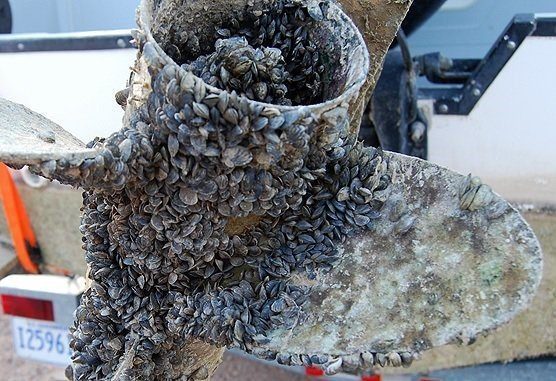 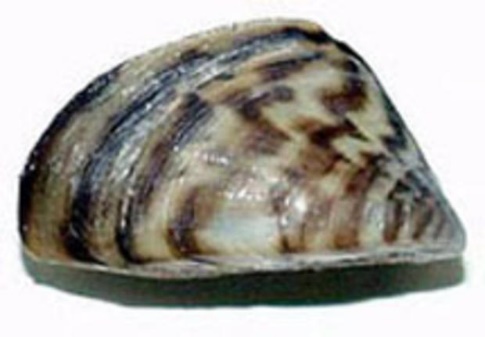 Other common names: noneDescription: under 1 inch- up to 2 inches; black to brownish “D”-shaped shell, generally with alternating dark to light stripes; usually found in clusters of individuals, found on smooth surfaces. Similar to the quagga mussel, another invasive mussel, except that the zebra mussel shell is flatter on the bottom and therefore the zebra mussel can sit flat on its ventral surface.Habitat: Attaches to hard surfaces such as: rocks, logs, boats, docks etc. Generally, in shallow waters 6-30 feet deep that are algae-rich. Origin: Zebra Mussels are native to Eastern Europe. They were introduced in to the Great Lakes in the late 1980s by ballast water. They spread to the Mississippi River, its tributaries and inland lakes. Quagga mussels invaded about the same time and cause similar problems.Spread by: Recreationist transporting mussels attached to aquatic plants, boats, nets, fishing equipment and in water. Zebra Mussels produce several hundred thousand microscopic eggs per season. Impact on the Great Lakes: Zebra Mussels are a serious problem and can encrust boat hulls, piers and moorings. Larvae drawn into boat engine intakes can colonize the interiors of engine cooling systems. They also disrupt the aquatic food web, facilitates nuisance plant growth and sharp shells litter beaches. These mussels are also known for smothering native clams, mussels and crayfish. Zebra mussels are now found in all the Great Lakes and many US States. The cost of prevention and control is estimated to exceed $500 million annually.Source:Invaders of the Great Lakes 2nd EditionPhoto Credits: https://www.mass.gov/files/styles/embedded_half_width/public/zebra-mussel.jpg?itok=oVzT92wI https://coloradoriver.org/2017/08/17/zebra-mussels-found-in-lake-austin/ 